Министерство образования и наукиРоссийской ФедерацииФГБОУ ВО «Тверской государственный университет»Факультет иностранных языков и международной коммуникацииНаправление «Лингвистика»Кафедра английского языкаРЕФЕРАТНа тему: «Перевод романа Ф. М. Достоевского «Игрок» на английский язык»По дисциплине «Информационные технологии в лингвистике»ТВЕРЬ2021В.П. АвдееваТверской государственный университет (Тверь)Роман «Игрок» Ф.М. Достоевского на английском языкеРоман «Игро́к» Ф. М. Достое́вского (1821—1881) впервые был опубликован в 1866 году.Рассмотрим историю переводов романа «Игрок» Ф. М. Достоевского на английский язык.По данным из библиографической базы данных «WorldCat» / «The World’s Largest Library Catalog» (www.worldcat.org) и энциклопедии переводов произведений мировой литературы на английский язык «Encyclopedia of Literary Translation Into English» [Encyclopedia of Literary Translation Into English 2000] имеется 6 переводов романа Ф. М. Достоевского «Игрок» на английский язык.Табл.1. Переводы повести «Игрок» на английский язык в хронологическом порядкеНад переводом романа «Игрок» на английский язык работали: Фредерик Уишоу / Frederick James Whishaw (1887), Констанс Клара Гарнетт / Constance Clara Garnett (1914), Чарльз Джеймс Хогарт / Charles James Hogarth (1915), Эндрю Р. МакЭндрю / Andrew R. MacAndrew (1964), Джесси Коулсон / Jessie Coulson (1966), Виктор Террас / Victor Terras (1973), Ричард Пивер и Лариса Волохонская / Richard Pevear and Larissa Volokhonsky (2007), Джейн Кентиш / Jane Kentish (2008).Первый перевод романа «Игрок» на английском языкеВпервые на английском языке роман Ф.М. Достоевского «Игрок» вышел в книге «The Friend of the Family; and The Gambler», переводчиком которой стал Фредерик Уишоу / Frederick James Whishaw (1854-1934). Книга была опубликована в 1887 году лондонским издательством. По данным всемирной библиотечной системы «WorldCat» / «The World’s Largest Library Catalog» (www.worldcat.org) это издание в настоящий момент имеется в Национальной библиотеке Шотландии (National Library of Scotland), Кембриджской университетской библиотеке (Cambridge University Library), библиотеке Лидсского университета (Leeds University Library), университете Глазго (University of Glasgow), библиотеке Тринити-колледжа в Дублине (Trinity College Library Dublin) и в библиотеке Мадридского университета Комплутенсе (Biblioteca de la Universidad Complutense de Madrid). Фредерик Уишоу был не только самостоятельным британским автором, историком, поэтом и музыкантом, но и одним из первых переводчиков Ф.М. Достоевского. В период с 1886 по 1888 г. Уишоу увлекся переводами произведений Достоевского, он перевел романы «Игрок» (1887 г.), «Преступление и наказание» (1886–1888 гг., переиздан трижды), «Идиот» (1887 г.), «Униженные и оскорбленные» (1886–1887 гг.), а также повести «Село Степанчиково и его обитатели» (1887 г.), «Вечный муж» (1888 г.), «Дядюшкин сон» (1888 г.).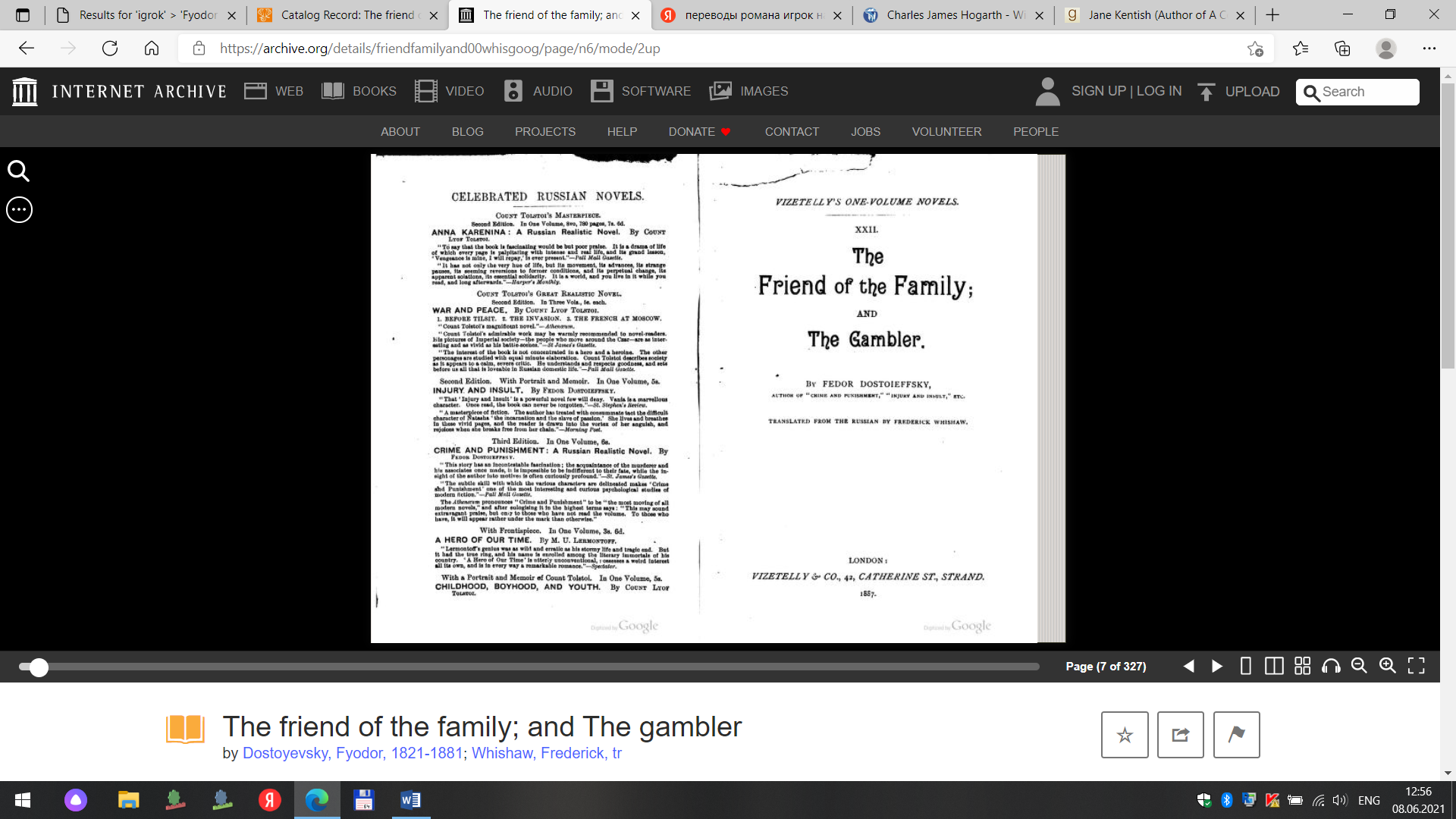 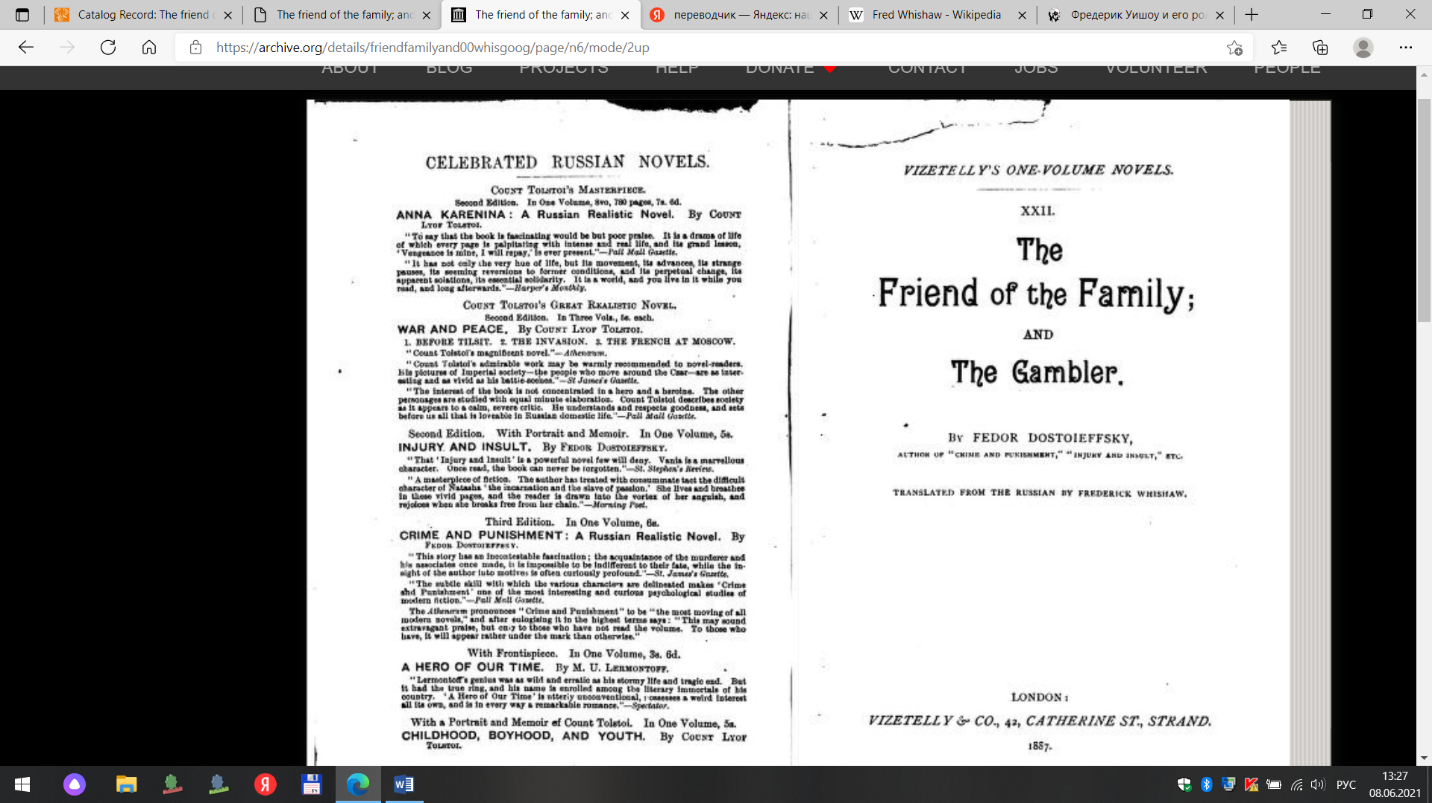 Книгу открывает список знаменитых русских романов, в который входят романы Л.Н. Толстого «Анна Каренина» и «Война и мир», Ф.М. Достоевского «Униженные и оскорбленные» и «Преступление и наказание», роман М.Ю. Лермонтова «Герой нашего времени» и автобиографическая трилогия повестей «Детство. Отрочество. Юность» Л.Н. Толстого. В переводе Уишоу название романа передано точно - «The Gambler», поскольку основным значением слова «gambler» является «игрок», «человек, играющий на деньги». Именно такое его употребление типично для английской речевой культуры.Выполнила:студентка группы 14, дневная форма обученияАвдеева Вера ПавловнаПроверила:к.ф.н., доцент кафедры английского языкаМасленникова Е.М.Год публикацииНазвание книги или сборникаПереводчик1887The friend of the family;and The gambler.Фредерик Уишоу / Frederick James Whishaw (1854-1934)1914The gambler, and other storiesКонстанс Клара Гарнетт / Constance Clara Garnett (1861-1946)1915Poor folk & The gamblerЧарльз Джеймс Хогарт / Charles James Hogarth (1869-1942) 1958My uncle's dream. Most unfortunate. The gamblerАйви Вальтеровна Литвинова / Ivy Litvinova (1889-1977)1964The gamblerЭндрю Роберт Мак-Эндрю / Andrew Robert MacAndrew (1911-2001)1966The gambler, Bobok, and A nasty storyДжесси Коулсон / Jessie Coulson1973The gambler, with Polina Suslova's diaryВиктор Террас / Victor Terras (1921–2006 гг.)1991Notes from the underground ; and, the gamblerJane Kentish2007The double ; and, the gamblerРичард Пивер и Лариса Волохонская / Richard Pevear (1943-…) and Larissa Volokhonsky (1945-…)